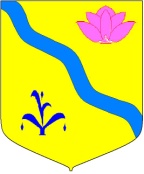 АДМИНИСТРАЦИЯ  КИРОВСКОГО МУНИЦИПАЛЬНОГО РАЙОНАПОСТАНОВЛЕНИЕ_________________                                     п. Кировский                                  №  _______Об утверждении административного регламента предоставления муниципальной услуги «Выплата компенсации части родительской платы за присмотр и уход за детьми в муниципальных образовательных организациях Кировского муниципального района».На основании Федерального Закона от 27.07.2010 г. №210-ФЗ «Об организации предоставления государственных и муниципальных услуг», Федерального закона от 29.12.2012 г. №273-ФЗ «Об образовании в Российской Федерации», постановления администрации Кировского муниципального района от 15.01.2016г. № 5 «О Порядке разработки и утверждении административных регламентов муниципальных услуг, оказываемых администрацией Кировского муниципального районаи муниципальными учреждениями администрации Кировского муниципального района», руководствуясь статьей 24 Устава Кировского муниципального района, принятого решением Думы Кировского муниципального района от  08.07.2005 г. № 126  (в действующей редакции решения Думы Кировского муниципального района от 27.01.2022 г. № 62 - НПА)ПОСТАНОВЛЯЕТ:         1. Считать утратившим силу административный регламент  по предоставлению муниципальной услуги «Выплата  компенсации  части  родительской   платы  за  присмотр и уход за детьми в  образовательных организациях, реализующих основную образовательную программу дошкольного образования на территории Кировского муниципального района», утвержденный постановлением администрации Кировского муниципального района №525 от 04.08.2014года.          2. Утвердить административный регламент предоставления муниципальной услуги «Выплата компенсации части родительской платы за присмотр и уход за детьми в муниципальных образовательных организациях Кировского муниципального района» в новой редакции (прилагается). 	3. Руководителю аппарата     администрации      Кировского муниципального района Л.А.Тыщенко разместить настоящее постановление на сайте администрации Кировского муниципального района. Данное постановление вступает в силу с момента его опубликования.	4. Начальнику отдела образования  администрации Кировского муниципального района С.В.Сухина организовать работу по предоставлению муниципальной услуги в соответствии с требованиями административного регламента.	5. Контроль за исполнением данного постановления возложить на и.о.заместителя главы Кировского муниципального района Л.А.Тыщенко.    Глава Кировского муниципального района – глава  администрации Кировского муниципального района                                                                          И.И.Вотяков